COMUNE  DI  TAVOLETO 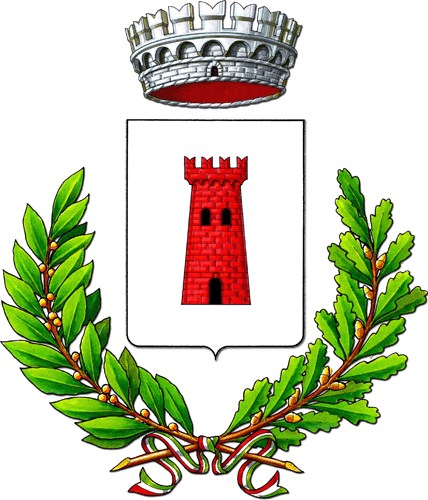 Provincia di PESARO e URBINO P.le San Vincenzo, 2 - CAP 61020 SCRUTINIO DELLE LISTE PROVINCIALIElezioni regionali 20 e 21 settembre 2020Votanti sezione1TOTMaschi218Femmine225Totale4431 - Dipende da Noi32 - Riconquistare l'Italia03 - Comunista!104 - Movimento 5 Stelle205 - Italia Viva56 -  Partito Democratico877 - Il Centro98 - Marche Coraggiose49 - Mangialardi Presidente1110 - Rinasci Marche411 - Vox Italia Marche212 -  Meloni per le Marche5513 - Forza Italia2314 - Lega11115 - Movimento per le Marche216 - Civitas Civici017 - Unione Centro718 - Libertà di scelta2Totale voti alle LISTE355SCHEDE BIANCHE22SCHEDE NULLE14SCHEDE CONTESTATE0SCHEDE VOTI SOLO PRESIDENTI PRESIEDENTI52TOTALE COMPLESSIVO443